独立技術士交流委員会 令和５（2023）年度 第２回セミナーのご案内公益社団法人日本技術士会中部本部　独立技術士交流委員会１．日時　　令和５（2023）年６月２２日 (木)　　　１３：３０～１７：００委員会 　１２：３０～２．場所　　（公社）日本技術士会中部本部会議室及び各自自宅からのハイブリッド方式（案）３．第１回セミナー　　　　　　　　　　　　　　司会：米澤　　(1) 独立技術士交流委員会　委員長あいさつ	１３：３０～１３：４０(2) 演題「今さら聞けない、Co2が地球温暖化になるしくみ」	１３：４０～１４：５０松原　守様　技術士（機械部門）（松原技術士事務所）講演要旨；頻発する異常気象は事実になっており、地球温暖化を疑う人も少なくなっている。でも、それがCO2の影響だと技術的に理解することは簡単ではないと思う。CO2によって地球温暖化が進む理屈を、機械工学の教科書的知識での理解を試みる。質疑応答	１４：５０～１５：００　　　　休憩	１５：００～１５：１０(3)演題「個体中のイオンの動き、アルミ合金溶湯中の水素量測定装置の開発など紹介　　　　　１５：１０～１６：４０　　　　栗田 典史（犬丸委員の紹介）名古屋工業大学　教授　　　　　　　　　　　　　　　　　　　　　　　講演要旨；  アルミニウム合金を溶解し、圧延・押し出し鋳塊を製造する過程で、水素ガスが、溶解中に吸収される。これが欠陥となり、材料強度を著しく落とす。溶湯中の水素をロマエ検査で直接測定することは困難であった。個体中のイオンの動きを測定する技術を開発した。その内容とメリットについて解説する。 質疑応答	１６：４０～１６：５０(4)　 連絡事項，その他	１６：５０～１７：００（次回開催日、講師、司会、メモ作成担当　等）４．セミナー参加費：１,０００円５．参加申込み６月２０日(火)までにQRコードのリンク先もしくは、下記のURLよりお申込み下さい。https://passmarket.yahoo.co.jp/event/show/detail/02w1id4w6a331.html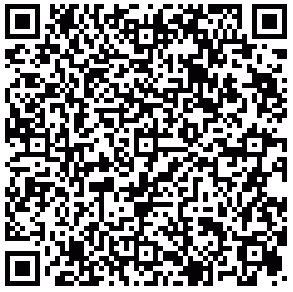 締切り終了後、お申込みをいただきました方に、Web講演会のURLをお送りいたします。講演会当日までにURLが届かない場合は、石川(dokuritu_pejp@yahoo.co.jp)までお問い合わせ下さい。以上